การประชุม Coaching ทีมระดับพื้นที่เพื่อพัฒนาแผนงานโครงการเชิงรุก ครั้งที่ 5 จ.พังงา 25 - 26 พฤศจิกายน 2562ณ ห้องประชุมห้องสมุดประชาชน  อำเภอตะกั่วป่า จังหวัดพังงาวิเคราะห์สถานการณ์ปัญหาภายในพื้นที่วัยเรียนแผนงานกลุ่มวัยทำงานโครงการปรับเปลี่ยนพฤติกรรมการบริโภคอาหารกลุ่มวัยทำงาน (หุ่นสวยด้วยพฤติกรรม)โครงการปรับเปลี่ยนพฤติกรรมการบริโภคอาหารกลุ่มวัยทำงาน (หุ่นสวยด้วยพฤติกรรม)กลุ่มผู้สูงอายุแผนงานวัยเรียน (อบต.บางม่วง)แผนงานวัยเรียน / วัยรุ่น (อบต.บางนายสี)แผนงานเรียนรู้การกรอกข้อมูลเข้าระบบ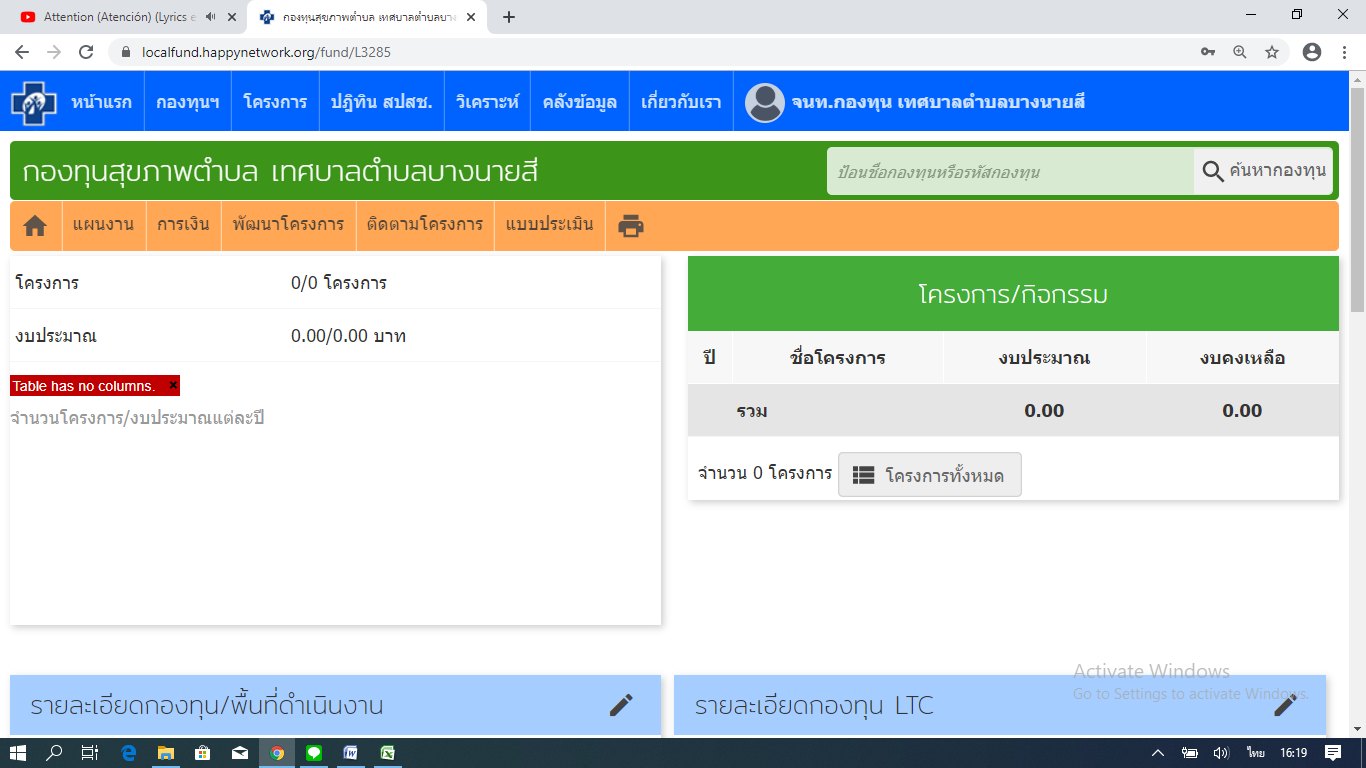 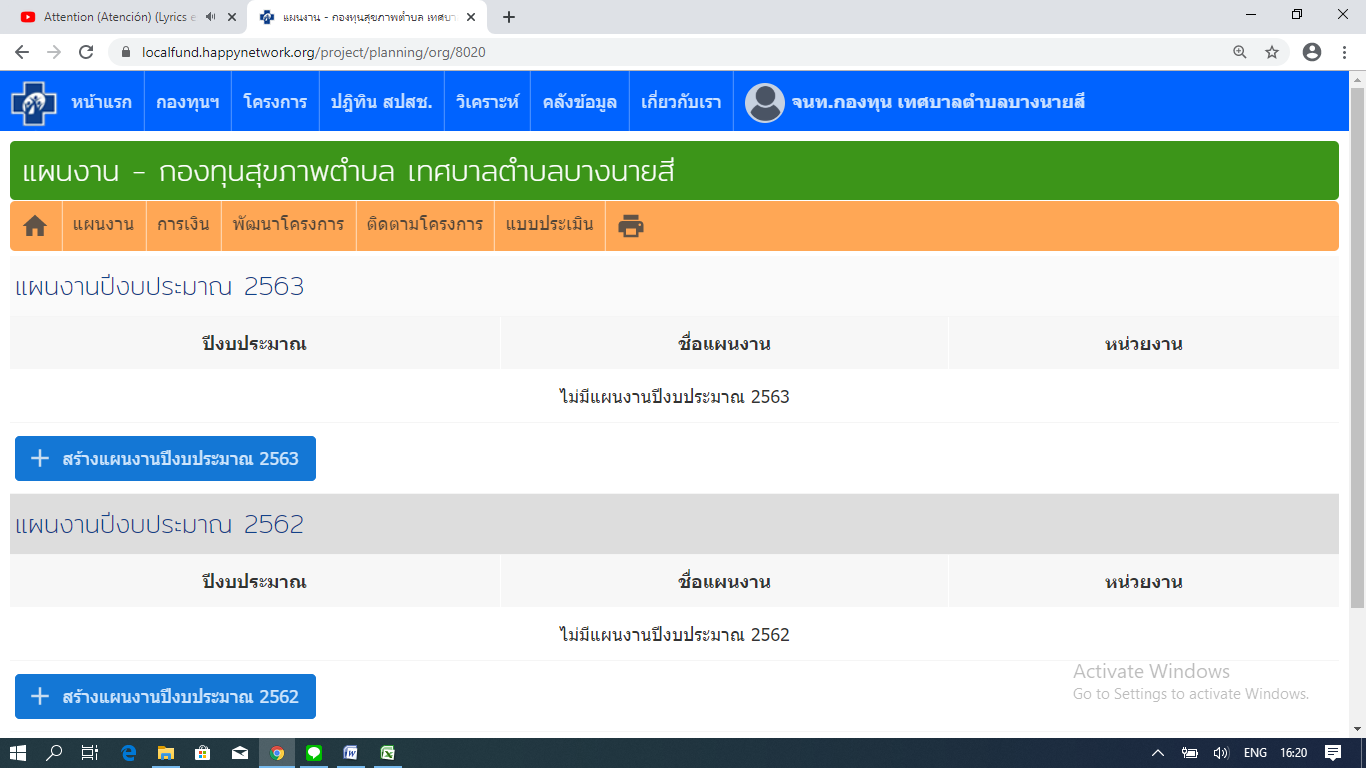 ภาพการประชุม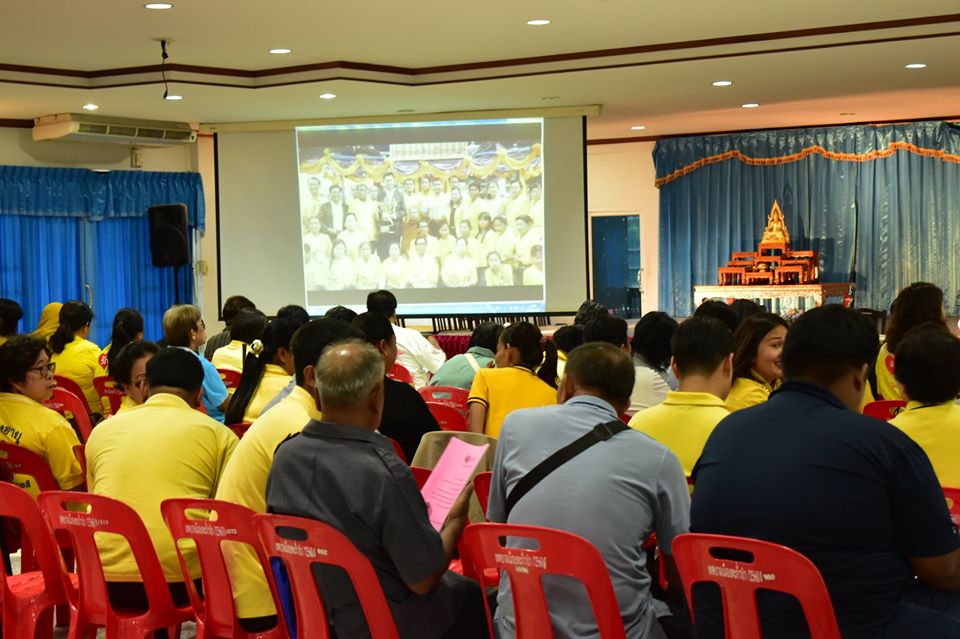 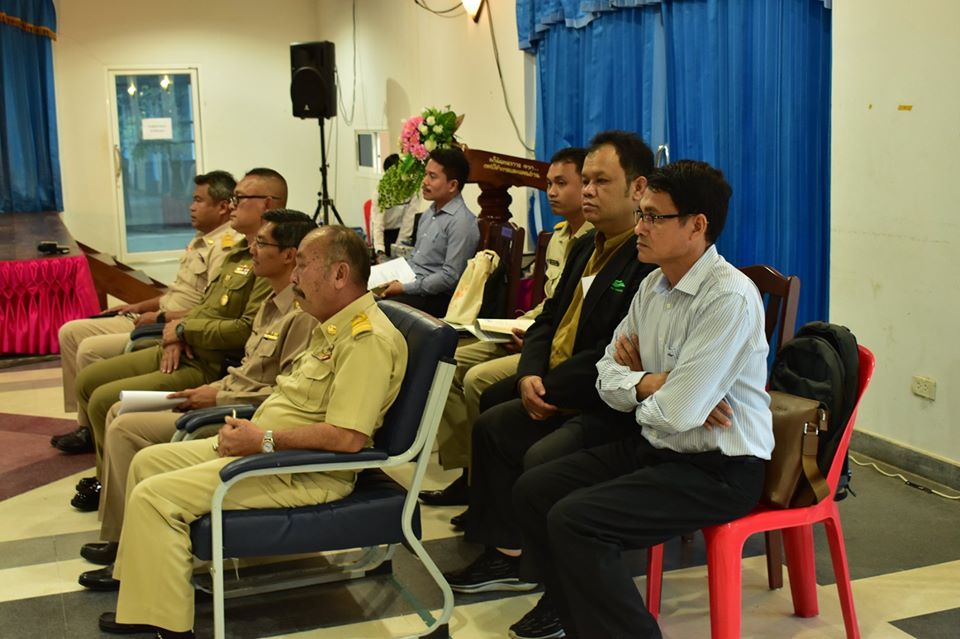 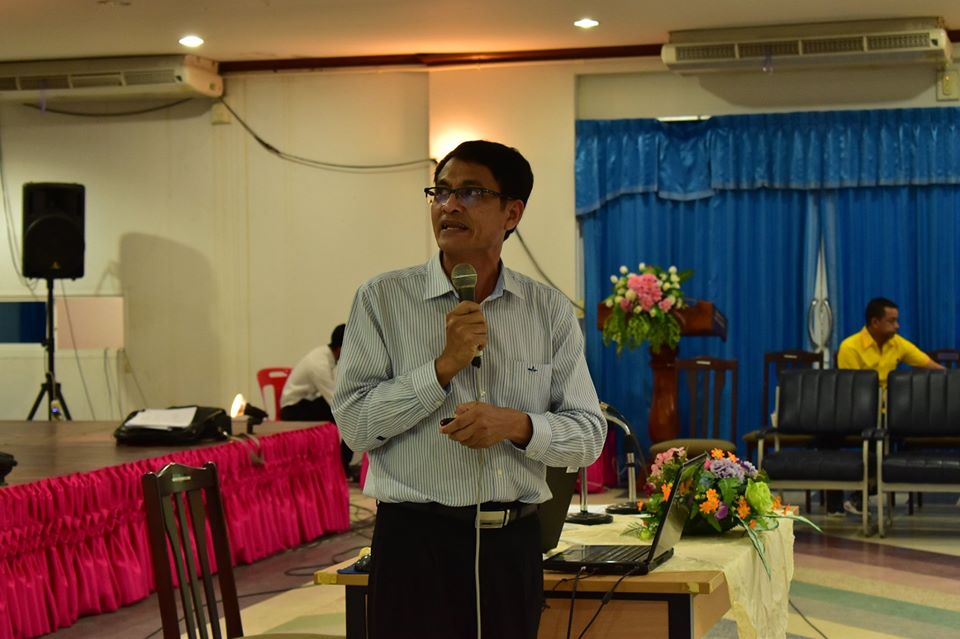 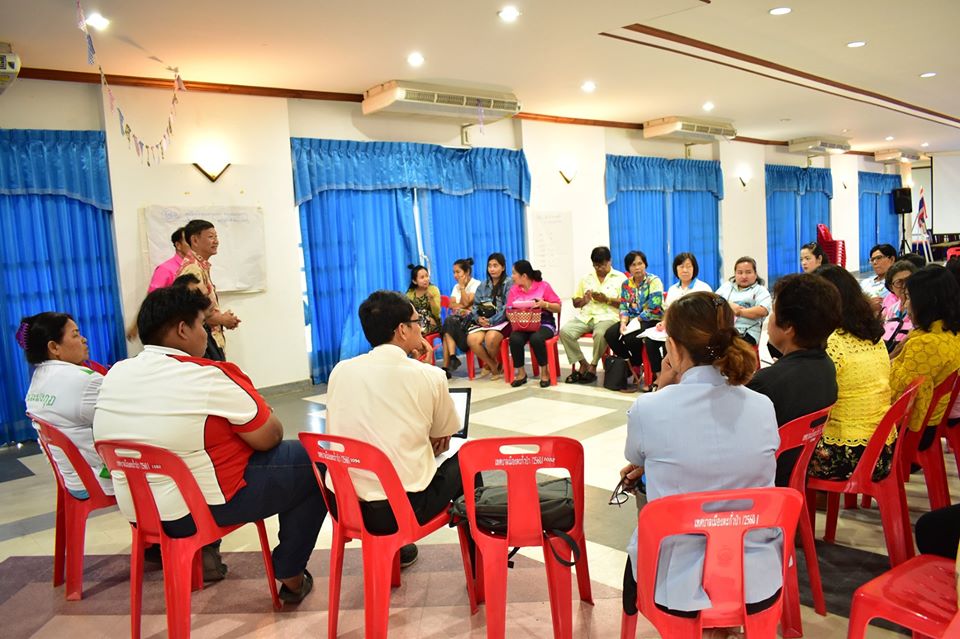 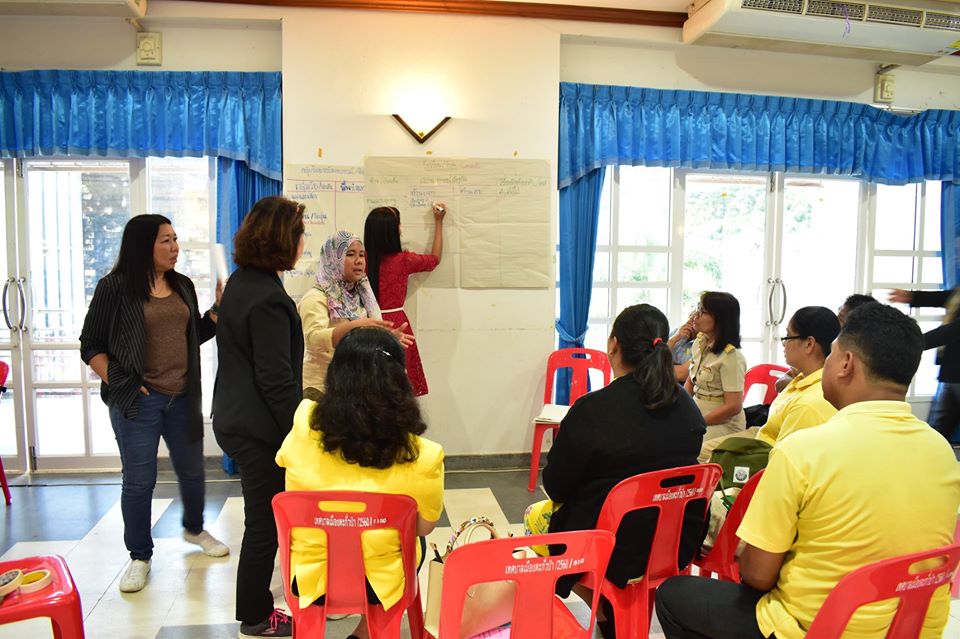 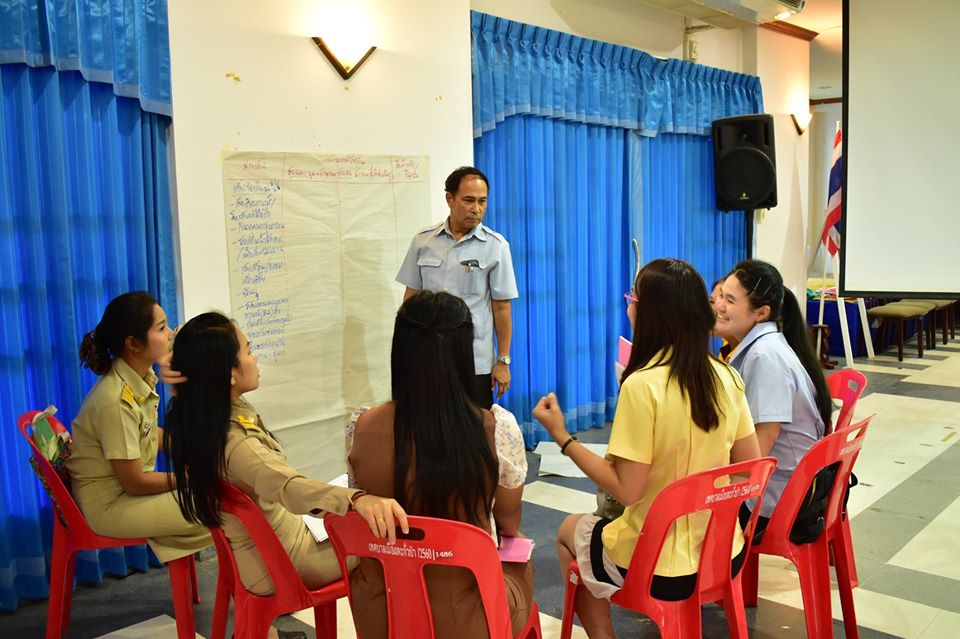 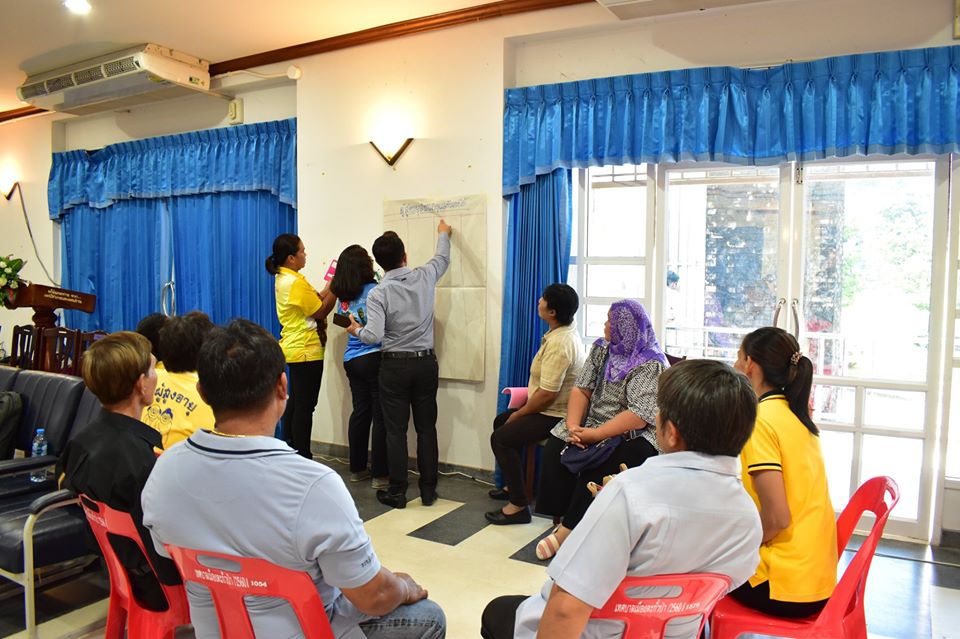 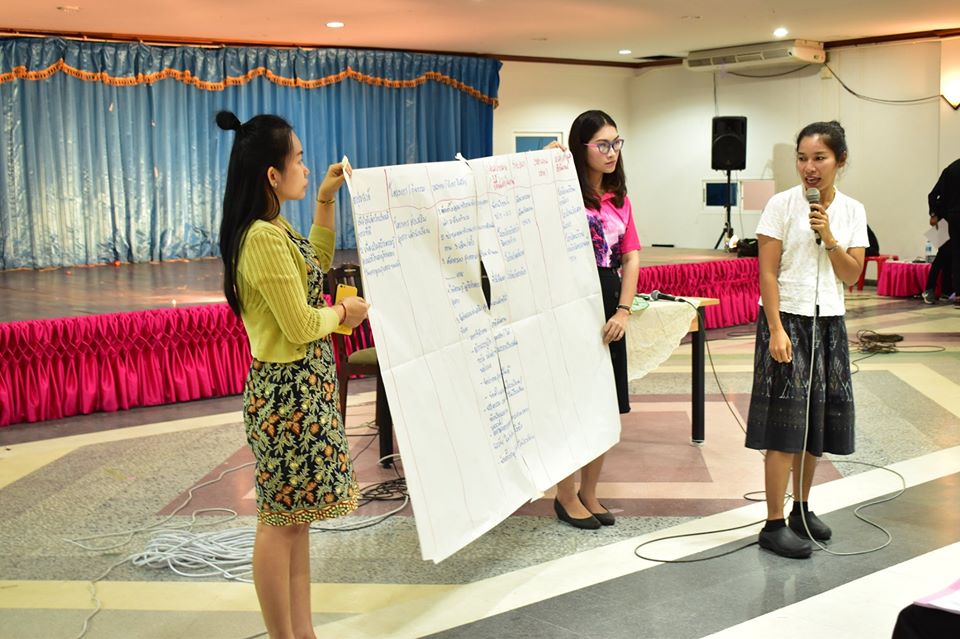 ด้าน / ประเด็นทุนและศักยภาพทุนและศักยภาพสิ่งที่ต้องทำต่อไปด้าน / ประเด็นด้านบวกด้านลบสิ่งที่ต้องทำต่อไปคน / กลุ่มคนวัยเรียนป.1-ม.6-เด็กก้าวหน้าเทคโนโลยี-มีระบบโปรแกรมจัดสำรับอาหารให้เด็กในโรงเรียน-มีโครงการอาหารกลางวัน/ส่งเสริมการดื่มนม-มีแผนการประเมิน EQ-ผู้ปกครองให้ความสำคัญด้านสุขภาพ-ปัญหาสุขภาพทางสายตา-สมาธิสั้น / อารมณ์รุนแรง-เด็กรับประทานอาหารไม่ครบ 5 หมู่-ชอบรับประทานอาหารรสหวาน-เด็กติดเกมส์ โทรศัพท์มือถือ-กินขนมกรุบกรอบ-เด็กอ้วน ผอม เตี้ย ฟันผุ-ตั้งครรภ์ก่อนวัยอันควร-ชอบแว้นมอไซต์-ให้ความรู้ผู้ปกครองด้านการดูแลสุขภาพอนามัยของเด็ก-ตรวจคัดกรองภาวะโภชนาการ / EQ / ฟัน -มีกิจกรรมส่งเสริมการโภชนาการ / ฟัน / EQ-การติดตามประเมินผลอย่างต่อเนื่อง-จนท.สาธารณสุขเข้ามาให้ความรู้สภาพแวดล้อม-โรงเรียนส่งเสริมสุขภาพ-โรงเรียนมีการให้ความรู้ด้านเพศศึกษาการตั้งครรภ์ก่อนวัยเรียน-มีโครงการป้องกันการตั้งครรภ์ก่อนวัยอันควร ป้องกันการใช้ยาเสพติดในวัยรุ่น-การร่วมกลุ่มทำกิจกรรมที่สร้าง-ครอบครัวแตกแยกไม่ได้อยู่กับพ่อแม่ -ขาดความอบอุ่น-โรงเรียนดำเนินโครงการ To be number one ไม่ต่อเนื่อง-มีร้านสะดวกซื้อจำนวนมากและเข้าถึงง่าย-มีมาตรการชุมชนในการแก้ปัญหาเด็กวัยเรียนกลไกและระบบสุขภาพ-มีสภาเด็กและเยาวชน-มีมูลนิธิศุภนิมิตมีกิจกรรมเข้าค่าย-มอบทุนการศึกษา-โรงเรียนยังไม่ได้เข้าร่วมโครงการโรงเรียนรอบรู้ด้านสุขภาพ-โครงการดูแลด้านสุขภาพเด็กไม่ครอบคลุมทุกโรงเรียน (ทำ2,ไม่ทำ1)-สภาเด็กฯขาดการขับเคลื่อน-ขาดข้อมูลในการทำงานของสภาเด็ก-โรงเรียนทำโครงการด้านสุขภาพไม่ต่อเนื่อง-มีการวางแผนการทำงานอย่างเป็นระบบเพื่อหาแนวทางในการขับเคลื่อนงานที่วัตถุประสงค์โครงการแนวทางกลุ่มเป้าหมายระยะเวลางบประมาณผู้รับผิดชอบ1-เพื่อให้เด็กวัยเรียนมีสุขภาวะที่ดี-เพื่อเสริมสร้างความรู้ความเข้าใจแก่ผู้ปกครองในการดูแลสุขภาพวะของเด็กโครงการส่งเสริมสุขภาวะเด็กนักเรียน1.จัดตั้งคณะทำงานด้านการดูแลสุขภาวะเด็กระดับตำบล2.ประชุมคณะทำงานเพื่อวางแผนการดำเนินงาน 3เดือน/ครั้ง3.คัดกรองสุขภาวะเด็กวัยเรียนจำนวน..คน4.ให้ความรู้ผู้ปกครอง/เด็กที่มีปัญหาสุขภาวะ-ออกกำลังกาย /ฤาษีดัดตน-สร้างแรงจูงใจ/ชมเชย/ให้รางวัลแก่เด็กที่สามารถปรับเปลี่ยนพฤติกรรม-จัดประกวดสุขภาพฟันดี-จัดตั้งอบรม อสม น้อยในโรงเรียนห้องเรียนละ 2 คน-รณรงค์/ออกมาตราการควบคุมการสวมหมวกนิรภัยนักเรียนชั้น ป.1-ม.3-โรงเรียนบ้านปากวีปมิตรภาพที่ 124-รร.วัดคมนียเขต-รร.บ้านบางเนียงมค-กย63รร.บ้านบางเนียงรร.วัดคมนียเขตรร.บ้านปากวีปมิตรภาพที่ 1242-เพื่อให้เด็กนักเรียนมีภาวะโภชนาการที่ดี-เพื่อส่งเสริมความรู้พื้นฐานด้านโภชนาการให้แก่ผู้ปกครองและเด็กนักเรียนโครงการส่งเสริมโภชนาการเด็กนักเรียน1.คัดกรองภาวะโภชนาการเด็กนักเรียน(ก่อน-หลัง)2.อบรมให้ความรู้ด้านโภชนาการแก่ผู้ปกครองและเด็กนักเรียน3.กิจกรรมส่งเสริมสุขภาพเด็กที่มีปัญหาด้านโภชนาการ-ทุพโภชนาการ(อาหาร/นม/ออกกำลังกาย)นักเรียน 300 คนผู้ปกครองและนักเรียนมีความรู้ด้านโภชนาการพคถึงกย6387,000รร.บ้านบางเนียงรร.วัดคมนียเขตรร.บ้านปากวีปมิตรภาพที่ 124ด้าน / ประเด็นทุนและศักยภาพทุนและศักยภาพสิ่งที่ต้องทำต่อไปด้าน / ประเด็นด้านบวกด้านลบสิ่งที่ต้องทำต่อไปคน / กลุ่มคนวัยทำงาน 500 คน       อ้วน 100 คนลดโรคอ้วนในวัยทำงาน-มีความรู้ด้านการบริโภคที่ดี-บุคคลต้นแบบการดูแลสุขภาพ 6 คน-มีแกนนำการออกกำลังกาย แอโรบิค ไลน์แดนซ์ ไม้พลอง-ไม่มีเวลาในการจัดเตรียมอาหาร-ไม่ให้ความร่วมมือในการเข้าร่วมกิจกรรม-รับประทานอาหารไม่ครบ 5 หมู่-ขาดความรู้ในการรับประทานอาหารปลอดภัยสภาพแวดล้อม-มีฐานะดี / รายได้ดี-ร้านสะดวกซื้อเข้าถึงง่าย-มีสื่อโฆษณาชักชวนเข้าถึงง่าย-มีระบบออกกำลังกาย -อาหารไม่สด /ค้างคืน-ใส่กล่องโฟม-มีข้อจำกัดในการเลือกซื้อ-มีเวลาแต่ไม่ออกกำลังกาย-สถานที่ออกกำลังกายไม่ได้มาตรฐานกลไกและระบบสุขภาพ-มีทีม อสม คัดกรองสุขภาพ เยี่ยมบ้าน-รพ.สต. คัดกรองสุขภาพ ให้ความรู้-เข้าไม่ถึงกองทุนฯ(เวลา)-ขาดการติดตามระบบส่งต่อ(ตำตัว)ที่วัตถุประสงค์วิธีการดำเนินการกลุ่มเป้าหมายระยะเวลาสถานที่งบประมาณผลที่คาดว่าจะได้รับ1เพื่อจัดตั้งคณะทำงาน-ประชุมจัดตั้งคณะทำงาน-ออกแบบและสำรวจข้อมูลพฤติกรรมกลุ่มเป้าหมาย-ประชุมวิเคราะห์สังเคราะห์ข้อมูล-คณะ ทำงาน/ภาคีอบต.บางไทร20,000-มีคณะทำงาน...คน-มีเครื่องมือการสำรวจพฤติกรรม-มีชุดข้อมูลเพื่อจัดทำแผนงานขับเคลื่อนโครงการ-เวทีประชาคมคืนข้อมูล ยกร่าง จัดทำแผนงาน-อบรมให้ความรู้ด้านพฤติกรรมการบริโภคและการออกกำลังกาย-เวทีอบรมเชิงปฏิบัติการอาหารปลอดภัย-คณะ ทำงาน/ภาคี-คนในชุมชนอบต.บางไทร50,000-เกิดแผนงานโครงการ-มีการรวมกลุ่มขับเคลื่อนตามแผนงาน-มีการปรับสภาพแวดล้อม-มีแกนนำที่สามารถถ่ายทอดความรู้ได้....คนเพื่อสร้างแกนนำที่เข้มแข็งสามารถติดตามโครงการ-ลงพื้นที่ติดตามประเมินผล-มีการคัดเลือกแกนนำต้นแบบ ... คน-คณะ ทำงาน/ภาคี-คนในชุมชน-สมาชิกโครงการอบต.บางไทร15,000-มีรายงานการติดตามประเมินผล-มีแกนนำต้นแบบ ….คนเพื่อลดจำนวนคนอ้วนในวัยทำงานโดยวัดค่า BMI-สรุปบทเรียนการขับเคลื่อนโครงการเชิดชูบุคคลต้นแบบ-คณะ ทำงาน/ภาคี-คนในชุมชน-สมาชิกโครงการอบต.บางไทร15,000-มีบุคคลที่มีค่า BMI ลดลงจำนวน ....คน-มีมาตรการทางสังคมในการปรับเปลี่ยนพฤติกรรมการดูแลสุขภาพด้าน / ประเด็นทุนและศักยภาพทุนและศักยภาพสิ่งที่ต้องทำต่อไปด้าน / ประเด็นด้านบวกด้านลบสิ่งที่ต้องทำต่อไปคน / กลุ่มคนผู้สูงอายุ 1,500 คนติดบ้านติดเตียงติดสังคม-ข้าราชการบำนาญ-โรงเรียนผู้สูงอายุ-ชมรมผู้สูงอายุ-ปราชญ์ชาวบ้าน-การส่งเสริมอาชีพผู้สูงอายุส่งเสริมรายได้-สามารถดูแลบุคลากร-ชอบทำบุญ-ไม่เข้าร่วมกิจกรรม-ดื้อไม่ฟังคำแนะนำ-ผู้สูงอายุไม่ออกกำลังกาย-ผู้สูงอายุอยู่ไม่ประจำที่-เพื่อนช่วยเพื่อนเชิงรุก(แกนนำหมอประจำบ้านผู้สูงอายุและ อสม)สภาพแวดล้อม-โรงเรียนผู้สูงอายุ-ชมรมรักษ์สุขภาพ-ชมรมลีลาศวัยใส-ชมรมไทเก๊ก-สวนสาธารณะ/สวนสุขภาพ-ย่านธุรกิจ-สภาพห้องน้ำไม่เหมาะสมกับผู้สูงอายุ (เช่น ไม่มีราวจับ)-ตัวบ้านไม่แข็งแรง/สิ่งอำนวยความสะดวกไม่เพียงพอ-ขยะ/ที่รองรับขยะทุกตำบล-ฝนตกน้ำท่วมขัง-ขาดน้ำ/ใช้น้ำประปาภูเขา/ขาดน้ำอุปโภคและบริโภค-ส่งเสริมการออกกำลังกาย-ส่งเสริมอาชีพตามหมู่บ้านและหาตลาดให้กับสินค้าที่ผลิตกลไกและระบบสุขภาพ-มีเบี้ยยังชีพ-มีกองทุนฯสปสช-มีกองทุน LTC-มี รพ เป็นศูนย์ดูแล-มี CM CG-มี อสม ดูแลผู้สูงอายุ-มี อบต ดูแลดีเยี่ยม-มีหน่วยงานราชการดูแลชมรมผู้สูงอายุไปเยี่ยมดูแล-อุปกรณ์ รพ.สต. ไม่เพียงพอ-ไม่มีทักษะในการเขียนแผนงานโครงการ-CG ไม่เพียงพอ-ขาดความเชี่ยวชาญ (อสม)-จัดอบรมให้ความรู้เรื่องการเขียนโครงการของบประมาณกองทุนฯ สปสช -อบรม CG เพิ่มขึ้นอบรมให้ความรู้ในการดูแลผู้สูงอายุที่วัตถุประสงค์โครงการแนวทางกลุ่มเป้าหมายระยะเวลางบประมาณผู้รับผิดชอบ1เพื่อผู้สูงอายุสามารถดูแลตนเองได้เพื่อนช่วยเพื่อนเพื่อผู้สูงอายุสุขภาพดี-จัดวางแผนเยี่ยมบ้านเดือนละ 1 ครั้ง-บริการเชิงรุกเพื่อคัดกรองภาวะแทรกซ้อนจากโรคเรื้อรัง-จัดอบรมให้ความรู้แก่ผู้สูงอายุเพื่อสามารถดูแลตัวเองได้และแนะนำเพื่อนได้-ผู้สูงอายุนุชมชนบางนายสี-ผู้สูงอายุติดสังคม,ติดบ้าน,ติดเตียงมค 63ถึงกย 63กองทุนฯตำบลบางนายสี2เพื่อพัฒนาศักยภาพของ อสค ดูแลผู้สูงอายุโครงการพัฒนาศักยภาพอสค ดูแลผู้สูงอายุ-อบรมเสริมความรู้เรื่องการดูแลผู้สูงอายุ-จัดทำคู่มือการดูแลสุขภาพผู้สูงอายุแก่ อสค -บริหารกายภาพบำบัดให้ผู้สูงอายุ-ผู้ดูแลผู้สูงอายุหรือผู้ที่เกี่ยวข้องในการดูแลผู้สูงอายุมค 63ถึงกย 63-รพ.สตอสม ในพื้นที่นั้นๆด้าน / ประเด็นทุนและศักยภาพทุนและศักยภาพสิ่งที่ต้องทำต่อไปด้าน / ประเด็นด้านบวกด้านลบสิ่งที่ต้องทำต่อไปคน / กลุ่มคนวัยเรียนอายุ7-18 ปีศึกษาในตำบบลบางม่วงจำนวน 1300 คน-มีความคิดสร้างสรรค์-กล้าคิดกล้าแสดงออก-อยากเรียนรู้สิ่งใหม่ๆ พัฒนาตนเอง-ติดเพื่อน ติดเกมส์ ติดแฟน-โรคซึมเศร้า-ก้าวร้าว-ขาดการยับยั้งชั่งใจ-ชอบลองสิ่งใหม่ๆ(บุหรี่ เหล้า)-ท้องก่อนวัย1.จัดค่ายครอบครัวเยาวชน-ท้องก่อนวัย-การใช้สื่อ-เพศศึกษา/ป้องกันก่อนวัยเรียน-การให้คำปรึกษาในครอบครัว-โภชนาการพัฒนาการ2.ประเมินเด็กติดเกมส์และความเครียดในวัยรุ่นวัยเรียน3.ส่งเสริมด้านธรรมะ ฝึกสมาธิสภาพแวดล้อม-มีโรงเรียนจัดกิจกรรมส่งเสริมภูมิคุ้มกันทางจิตใจ เช่น ชมรม to be number one มีในชุมชนและโรงเรียน-มีสภาและเยาวชนขับเคลื่อนการพัฒนาคุณภาพชีวิตและเด็กเยาวชน-มีมูลนิธิส่องสว่าง(ดูแลเด็กต่างด้าว)-มีสถานศึกษารองรับในเด็กที่มีปัญหา(โรงเรียนราษฏร์ประชานุเคราะห์)-การเข้าถึงเทคโนโลยีสารสนเทศ-ไม่รู้เท่าทันสื่อ / ไม่ตระหนัก-ล่าแต้ม-มีแหล่งมั่วสุ่ม (ข้างบ้าน , ในบ้าน , สวนสาธารณะ)-ไม่มีสิทธิรักษาพยาบาล-ไม่มีวินัยจราจร (ไม่มีใบขับขี่,ไม่สวมหมวกกันน๊อค,อุบัติเหตุ)กลไกและระบบสุขภาพ-มีกองทุนหลักประกันสุขภาพเขียนโครงการโดย รพ.สต. กิจกรรมทักษะวัยรุ่น ตั้งครรภ์ไม่พร้อมเสริมภูมิคุ้มกันทางจิตใจ-เขียนโครงการ กิจกรรมทันตสุขภาพ เด็กอ้วน ยาเสพติด-สภาเด็กและเยาวชน(พมจ)กิจกรรม ปฐมพยาบาล ยาเสพติด ทักษะชีวิต-ขาดการร่วมมือจากกลุ่มเป้าหมาย-โครงการเสร็จสิ้นแต่ปัญหายังอยู่-ขาดความต่อเนื่องครอบครัวและชุมชน-ผู้ปกครองไม่เปิดใจไม่ร่วมมือ-สร้างความร่วมมือกับหน่วยงานและดำเนินกิจกรรมอย่างต่อเนื่อง-ส่งเสริมให้เกิดสถานที่ออกกำลังกายในชุมชน-เพิ่มช่องทางการเข้าถึงการบริการสุขภาพและสิทธิการรักษา-ขยายแกนนำ / ต้นแบบการออกกำลังกายในชุมชนที่วัตถุประสงค์โครงการแนวทางกลุ่มเป้าหมายระยะเวลางบประมาณผู้รับผิดชอบ1เพื่อให้เด็กและเยาวชนมีความรู้ความเข้าใจเพื่อเพิ่มทักษะการป้องกันตัวเองไม่ให้ท้องในวัยเรียนโครงการวัยรุ่นวัยใสใส่ใจสุขภาพ-กิจกรรมสำรวจข้อมูลเด็กและเยาวชนในพื้นที่ตำบลบางม่วง-จัดอบรมให้ความรู้-ประเมิน(ก่อน-หลัง)ผลของเด็กและเยาวชนที่เข้าร่วมโครงการวัยรุ่นอายุ 10-18 ปี ในชุมชนตำบลบางม่วง จำนวน 100 คนมค 63ถึงสค 63-สำรวจข้อมูล12,000 บ.-อบรมให้ความรู้16,600 บ.-ประเมิน 10000 บ.สภาเด็กและเยาวชนตำบลบางม่วงด้าน / ประเด็นทุนและศักยภาพทุนและศักยภาพสิ่งที่ต้องทำต่อไปด้าน / ประเด็นด้านบวกด้านลบสิ่งที่ต้องทำต่อไปคน / กลุ่มคนวัยเรียน / วัยรุ่น-เชื่อฟังครู-ผู้ปกครองไว้วางใจครู-มีความสุข -นักเรียนสามารถชั่งน้ำหนักและวัดส่วนสูงได้ด้วยตนเอง-ผู้ปกครองตามใจบุตรหลาน-นักเรียนไม่ชอบออกกำลังกาย-นักเรียนติด / ชอบ เล่นสื่อออนไลน์-บางคนมีปัญหาครอบครัว-นักเรียน อ้วน 15% ผอม 5% เตี้ย 5%-นักเรียนปฏิบัติตนในการดูแลสุขภาพไม่ถูกวิธี-ส่งเสริมกิจกรรมการออกกำลังกาย-กีฬา / นันทนาการ / กิจกรรมเคลื่อนไหวและจังหวะสภาพแวดล้อม-สภาพแวดล้อมเอื้ออำนวยต่อการเรียน / มีการคัดแยกขยะ-มีเทคโนโลยีสนับสนุนเพียงพอ-มีประเพณีท้องถิ่นและประเพณีทางศาสนา-มีของเล่น /สื่อ ส่งเสริมปัญญาของเด็ก-มีพื้นที่จำกัดโรงเรียนประถม-ขาดความร่นรื่นไม่เหมาะกับการออกกำลังกาย-มีงบน้อย ยากจน ปัญหาครอบครัว-มีสื่อการสอนไม่เพียงพอต่อนักเรียน-มีนักเรียนพิเศษจำนวนมาก-เครื่องชั่งน้ำหนัก เครื่องวัดส่วนสูง ไม่มีมาตรฐาน-มีร้านขายขนม น้ำอัดลม หน้าโรงเรียน-จัดอบรมแกนนำนักเรียนด้านสุขภาพ(หมอนักเรียน)กิจกรรมส่งเสริมออกกำลังกาย-กิจกรรมจิงโจ้ Fun For Fitกลไกและระบบสุขภาพมีงบประมาณจากกองทุนฯ-กลุ่มนักเรียนเข้าไม่ถึงกองทุนฯที่วัตถุประสงค์โครงการแนวทางกลุ่มเป้าหมายระยะเวลางบประมาณผู้รับผิดชอบ11.เพื่อแก้ปัญหาภาวะทุพโภชนาการ2.เพื่อเสริมสร้างและพัฒนาการด้านสุขภาพ3.เพื่อให้นักเรียนมีความรู้ความสามารถในการปฏิบัติ ดูแลสุขภาพได้อย่างถูกต้องโครงการส่งเสริมสุขภาพวัยเรียน / วัยรุ่น-ส่งเสริมการออกกำลังกายของนักเรียน จิงโจ้ fun for fit-คัดกรองนักเรียนที่มีภาวะเสี่ยง-วิเคราะห์สถานการณ์(สุขภาพนักเรียน)-คืนข้อมูล (แจ้งผปค อบต.)-วางแผน หาแนวทาง ในการแก้ปัญหาในรูปคณะทำงาน -จัดหาอุปกรณ์ที่ได้มาตรฐาน-ดำเนินงานตามโครงการ-ประเมินผล-สรุปและรายงานผล-ครู-ผู้ปกครอง-นักเรียน-บุคคลากรปีงบประมาณ 63ขอสนับสนุนจากกองทุนฯอบต.บางนายสีโรงเรียน2เพื่อให้นักเรียนมีความรอบรู้ในการปฏิบัติตน ดูแล สุขภาพได้อย่างถูกต้อง ถูกวิธี-ส่งเสริมความรอบรู้ทางด้านสุขภาพกำจัดเหา ฟันผุ มือ เท้า ปาก โรคติดต่อ-ประชุมชี้แจง คณะทำงาน-คัดกรองกลุ่มเป้าหมาย-ให้ความรู้กลุ่มเป้าหมาย-ดำเนินการตามแผนงานโครงการ-ผู้ปกครอง-นักเรียนปีงบประมาณ 63ขอสนับสนุนจากกองทุนฯอบต.บางนายสีโรงเรียน